Φύλλο εργασίας Ομάδα 2Με τις λέξεις κλειδιά γράψτε μια ιστορία!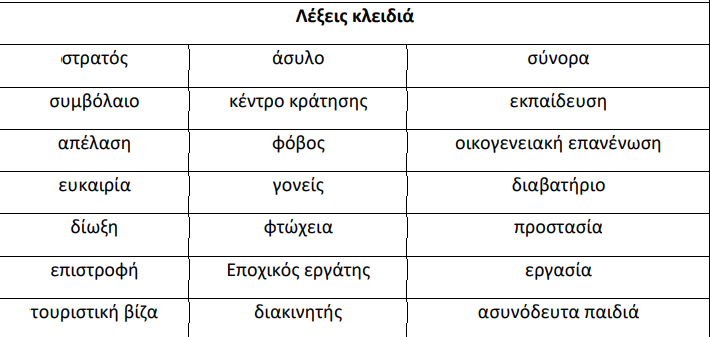 